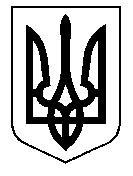 ТАЛЬНІВСЬКА РАЙОННА РАДАЧеркаської областіР  І  Ш  Е  Н  Н  Я14.07.2017                                                                                       № 16-9/VIIПро присвоєння звання «Почесний громадянин Тальнівщини» Відповідно до статей 43,59 Закону України «Про місцеве самоврядування в Україні», Положення про присвоєння звання «Почесний громадянин Тальнівщини», затвердженого рішенням районної ради від 05.05.2015                      № 38-12/VI, розглянувши подання комісії з питань присвоєння звання «Почесний громадянин Тальнівщини» із змінами, рішення районної ради від 18.11.2014               № 34-6/VI  «Про районну комплексну програму „Турбота“ на 2015-2020 роки» із змінами,  районна рада ВИРІШИЛА: Присвоїти звання «Почесний громадянин Тальнівщини»:Безуглому Дмитру Петровичу (посмертно);Івченку Василю Васильовичу (посмертно);Оверченку Дмитру Олександровичу (посмертно).Виконавчому апарату районної ради забезпечити виготовлення дипломів та посвідчень «Почесний громадянин Тальнівщини».Уповноважити голову районної ради Любомську В.О. вручити нагородні атрибути в урочистій обстановці, при проведенні заходів з нагоди Дня Незалежності України:3.1 Безуглій Марії Дмитрівні – матері загиблого Безуглого Дмитра Петровича;3.2 Івченко Ірині Леонідівні – матері загиблого Івченка Василя Васильовича;3.3  Кужелівській Марині Олександрівні – сестрі загиблого Оверченка Дмитра Олександровича.Управлінню соціального захисту населення райдержадміністрації здійснити до 24 серпня 2017 року виплату матеріальної допомоги, згідно із п.3 даного рішення, з розрахунку по 2,0 (дві) тис. гривень кожному.Контроль за виконанням рішення покласти на постійну комісію районної ради з соціальних та гуманітарних питань.Голова районної ради 							В.Любомська	